PERSONAL																																																																																																																																																				 	EMPLOYMENT																																																																																																																																														Total work experience of more than 14 years in the field of Plant Layout Design Engineering for Design office of Consulting Design Engineering and Operating Companies related to Design Engineering of Onshore & Offshore facilities for Greenfield & Brownfield projects at various stages 	like 	Conceptual Design (CD) 	Front End Engineering Design 	(FEED) 	Detail Design (DD)JACOBS H&G ENGINEERING																																																																																														Mumbai – IndiaFunction		:	Senior Piping DesignerDuration	:	NOV 2016 to Till DateABU DHABI MARINE OPERATING COMPANY																											  																																	Abu Dhabi – UAEFunction		:	Senior Piping DesignerDuration	:	SEP 2014 to NOV 2016DAMIT WORLEYPARSONS ENGINEERING																																																														Kuala Belait – BruneiFunction		:	Senior Piping DesignerDuration	:	AUG 2010 to AUG 2014BILFINGER TEBODIN ENGINEERING																																																																														Abu Dhabi – UAEFunction		:	Senior Piping DesignerDuration	:	NOV 2009 to MAY 2010WORLEYPARSONS ENGINEERING																																																																																  		Abu Dhabi – UAEFunction		:	Senior Piping DesignerDuration	:	AUG 2007 to NOV 2009EQUIPMENT DESIGN ENGINEERS																																																																																					Mumbai – IndiaFunction		:	Piping DesignerDuration	:	JAN 2003 to AUG 2007SOFTWARE																																																																																																																																																				AVEVA – PDMS 																																																																																																					Experience	: >10 years	AUTODESK – NAVISWORKS REVIEW																																																																		Experience	: >10 years	AUTODESK – AUTOCAD																																																																																								Experience	: >14 yearsRESPONSIBILITY																																																																																																																																								 		As a part of design engineering division for an operating company and an engineering consultancy; my responsibility was to work independently as an Area Lead for a project specific task force and report to the project lead engineer and project manager.	Ensured that the plant layout is designed and modeled to satisfy process systems and specific process necessities as mentioned in the process documents.	Ensured that the plant layout is designed and modeled as per the company (DEP) Design & Engineering Practices and specification to achieve the company standards & international requirements for constructability, operability, maintainability & technical safety of the facility by providing technical guidance, suggestions & comments during design/model review and endorsing the close out of comments during the next stage of design/model review.	Provided necessary technical support to the engineering consultant with reference to technical queries, engineering documents, PDMS-3D modeling procedures, tagging of line numbers & valves.	Ensured that the final deliverables of model, drawings and documents are meeting requirements of company standards and are suitable for any further development of the facility.	Prepared in-house Mechanical Engineering packages for brown field projects & wellhead hook-up.	Supervised a team of subordinate designers & drafters to work within the time frame or estimated man-hours for the project by constantly monitoring and ensuring that their work is complying with the client’s standard/specification for design & engineering practices and by providing them with guidance on issues related with critical layout or pipe routing.	Assisted in preparation of man-hour estimates as per company norms; for various stages of the project and attended man-hours challenge meeting with client representative.	Attended meetings with client to understand their projections and requirements from the project.	Attended project progress meetings in presence of client representative, project manager and lead engineer for providing the information on progress and emphasizing issues or lack of information that may impact the progress of the project.	Raised technical queries for deviation from client standards caused by impractical condition to comply with client standard and acquired approval from client’s technical authority by demonstrating negative impact caused by impractical condition.	Attended meetings with process team to understand their process systems and specific process requirements meticulously; to achieve leniency in routing the piping & designing the layout and eventually avoiding rework due to comments from process team during internal design review.	Attended HAZOP meetings & coordinated with process team for resolving post HAZOP comments.	Coordinated with mechanical team for gathering initial and final/vendor information on equipment (static/rotating), material handling philosophy and for carrying out stress analysis of routed piping.	Coordinated with equipment sub-contractor or vendor to ensure that there is no discrepancy between vendor information and design of the layout.	Coordinated with civil/structural, electrical & instrumentation team for gathering information related to the layout and ensuring that all the disciplines are consistent with layout design.	Checked & resolved clashes or approved false clashes to facilitate close out of clash report and coordinated with other discipline by providing feasible recommendations for resolving clashes.	Attended inter-discipline design/model review to ensure that all discipline in agreement with the layout design to avoid any discrepancy during the official client design/model review.	Attended design/model review in presence client representative for construction, operation, maintenance & technical safety of the plant to ensure that the layout is designed to satisfy client requirements for constructability, operability, maintainability & safety of the facility by resolving comments and implementing technical guidance & suggestions from client during design review.	Prepared critical piping studies on PDMS-3D for big bore pipes, stress critical pipes and piping in congested or cramped areas.	Prepared plot-plans for all the projects and maintained them at all stages of the project by inter discipline coordination & accommodating requirements of all discipline and vendor information.	Prepared, checked & commented on key piping drawings & documents like plot-plan, escape-route plan, equipment general arrangements, nozzle orientation details, fabrication details, equipment vendor details, control valve vendor details, piping design basis, piping material specification, piping general arrangements, pipe rack section details, piping isometric details, stress critical line list, piping stress analysis report, piping flexibility analysis, pipe support general arrangements, pipe support index, pipe support details, special pipe support details, tie-in schedules, piping material take off, material handling philosophy, material handling study report, piping specialty item list, piping specialty item data sheets, PDMS-3D model review report, clash reports, etc.	Checked & commented on other discipline drawings & documents like process flow diagrams (PFD), utility flow diagrams (UFD), piping & instrumentation diagram (P&ID), equipment list, fluid list, line list, HAZOP report, civil/structural general arrangements, electrical general arrangements, instrumentation general arrangements during inter discipline squad check to ensure that information on all the other discipline drawing are consistent with the layout design.PIPING																																																																																																																																																													Process Plant Layout Piping – Basic & Detail Design Engineering for interconnecting Equipments Pumps, Exchangers, Compressors, Reactors, Storage Tanks, Drums, Distillation Towers, Pipe-Racks.		Piping Study layout with reference of Plot-Plan, Process P&ID, Utility P&ID, Line-List, Civil Drawing,		Piping Specification, Equipment Data sheet, Instrument specification, etc. to identify location for equipments & associated infrastructure for routing piping to satisfy client specifications for operational, maintenance & safety requirement and considering the possibility of pipe supports.		Plot Plan & Key Plan		Equipment Layout & Nozzle Orientation as per Equipment Data Sheet and Piping Study Layout		Piping Layout & General Arrangement including Pipe-Rack Piping		Piping Isometric	Pipe Support & Special Pipe Support	Material Take-Off (MTO) preliminary (i.e. Bulk), intermediate & final	Piping Isometric checking as per Piping Layout, Line List, P&ID & Piping Specification	Master P&ID red line mark-up & modification as per piping layout feasibility	Process Flow Diagram (PFD) & 	Utility Flow Diagram (UFD)	Process / Utility – Piping & Instrumentation Diagram (P&ID)	As-Built Drawing i.e. updating the Approved For Construction (AFC) drawing to match with modification as fabricated in-shop and erected on-field to suit the site conditions and requirementsEDUCATION																																																																																																																																																	 		BACHELOR OF TECHNOLOGY – MECHANICAL ENGINEERING	Completed in year – 2002OFFSHORE SURVIVAL																																																																																																																												 		TROPICAL – BASIC OFFSHORE SAFETY INDUCTION & EMERGENCY TRAINING (T–BOSIET) OPITO approved | Valid up to 15-11-2017	EBS (Emergency Breathing System) | Sea Survival | Smoke Hood | Basic Fire Fighting | HUET (Helicopter Underwater Escape Training) | Emergency First Aid CPR | Basket / Swing Rope Transfer | Lifeboat TEMPSC (Totally Enclosed Motor Propelled Survival Craft)	Name																			: PRASHANT PRASHANT.372554@2freemail.com  	Date of birth									: 12-JUN-1981	Gender																	: Male	Marital status							: Married	Nationality											: Indian	Passport validity			: 06-FEB-2021	Language known		: English | Hindi | Marathi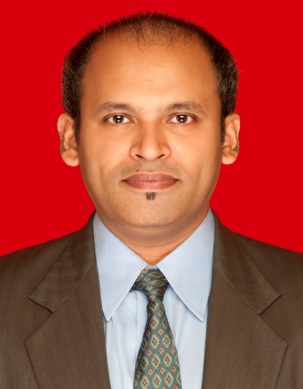 